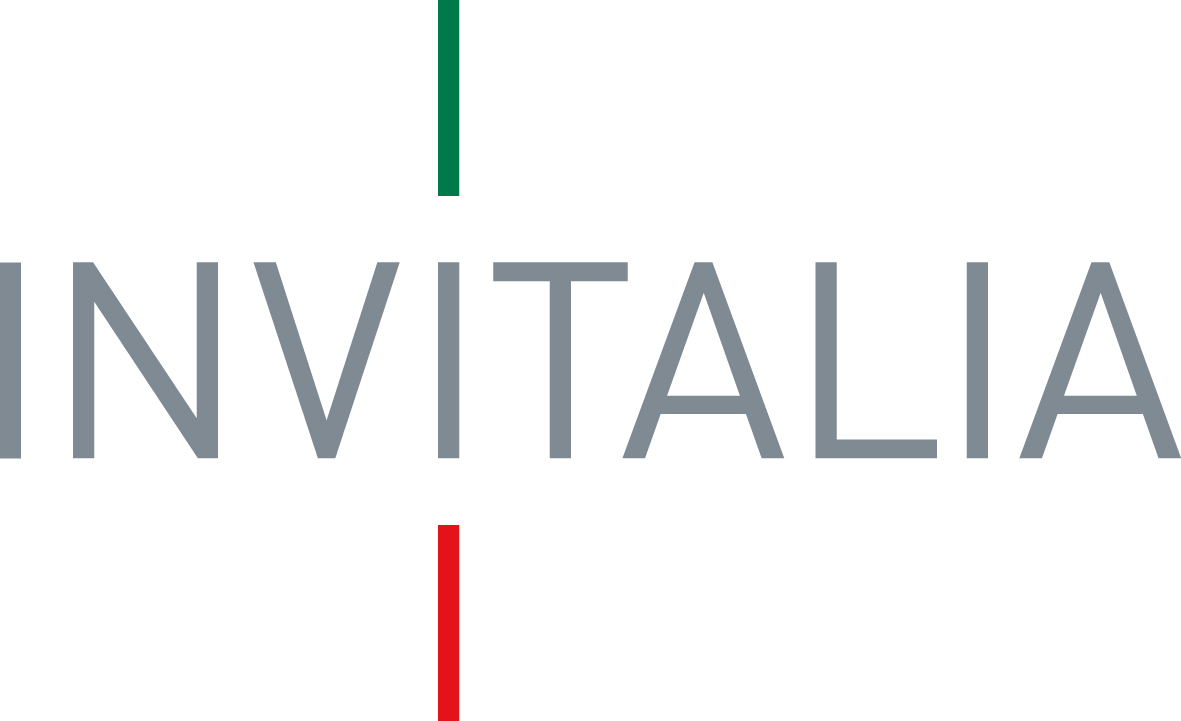 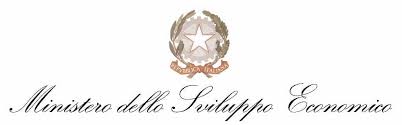 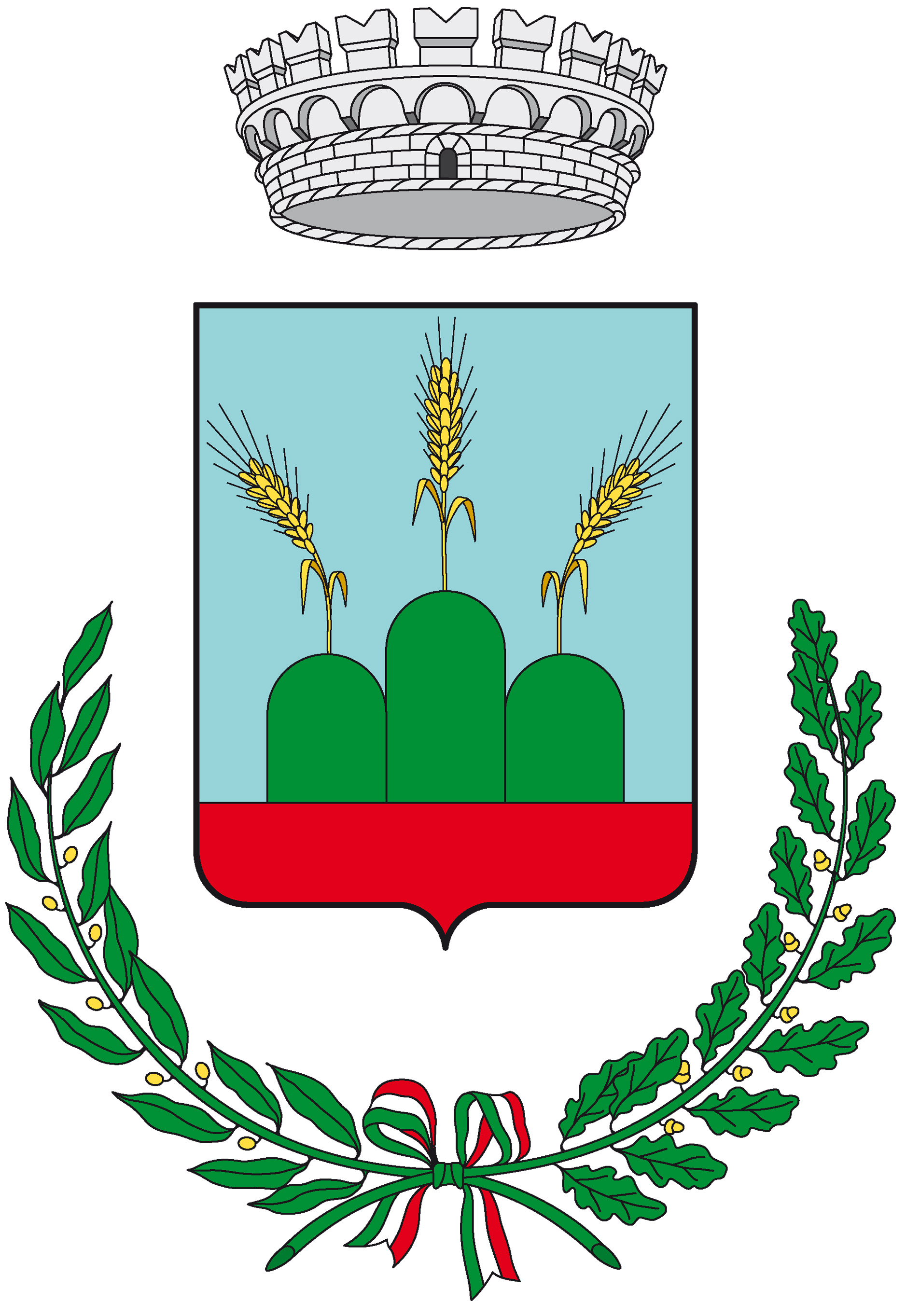 								                         Comune di Montorio al VomanoNelle nostre idee, nelle nostre maniFare impresa nel Cratere AquilanoMontorio al Vomano 8 ottobre 2014Ore 17,00-20,00 – Sala Conferenze Chiostro degli ZoccolantiMontorio al VomanoAgenda dei lavorih. 17.00	Accredito ospitih. 17.15	Saluti di benvenutoGiovanni Di Centa, Sindaco di Montorio al VomanoInterventi h. 17.30	“Rilancio del Cratere Aquilano”		Giulia Zanotti, Invitalia h. 17.45	“Gli incentivi per la creazione d’impresa” – Autoimpiego (D.Lgs 185/2000)		Massimo Calzoni, Invitaliah. 18.30	“Chi ce l’ha fatta” - Testimonianza di un imprenditoreh. 18.45	Q&Ah. 19.00	“Smart & Start”Massimo Calzoni, Invitaliah. 19.45	Q&Ah. 20.00 	Chiusura dei lavoriPer info e adesioni: Comune di Montorio al VomanoEmail segreteriasindaco@comune.montorio.te.itTel. 0861.502202   contatto: Restauri Lucia